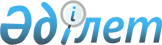 "О внесении изменений и дополнений в постановление акимата города Алматы от 5 июля 2002 года N 3/446 "Об утверждении Положения и состава Комиссии при аппарате акима города Алматы по соблюдению порядка реализации периодических печатных изданий, публикующих материалы эротического характера"
					
			Утративший силу
			
			
		
					Постановление Акимата города Алматы N 5/709 от 1 декабря 2003 года. Зарегистрировано Управлением юстиции города Алматы 18 декабря 2003 года за N 569. Утратило силу постановлением Акимата города Алматы N 4/824 от 8 октября 2004 года

      В соответствии с  Законом  Республики Казахстан "О местном государственном управлении" от 23 января 2001 года и постановления акимата города Алматы N 1/30 от 17 января 2002 года акимат города Алматы  ПОСТАНОВЛЯЕТ: 

      1. Внести в  постановление  акимата города Алматы от 5 июля 2002 года N 3/446 "Об утверждении Положения и состава Комиссии при аппарате акима города Алматы по соблюдению порядка реализации периодических печатных изданий, публикующих материалы эротического характера", зарегистрированное Управлением юстиции города Алматы 19 июля 2002 года за N 461 и опубликованное в газетах "Алматы акшамы" (N 100 от 7 сентября 2002 года) и "Вечерний Алматы" (N 71 от 11 сентября 2002 года) следующее изменение: в Положении о Комиссии по соблюдению порядка реализации периодических печатных изданий при аппарате акима города Алматы, публикующих материалы эротического характера", исключить подпункт 7 пункта 7.        Аким города Алматы          В.Храпунов       Секретарь Акимата           К.Тажиева 
					© 2012. РГП на ПХВ «Институт законодательства и правовой информации Республики Казахстан» Министерства юстиции Республики Казахстан
				